lettre d'intention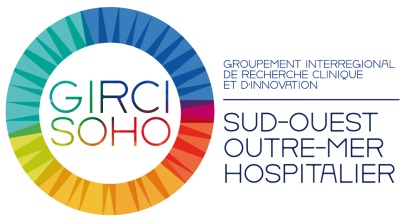 EN VUE DE LA SOUMISSION D’UN PROJETDANS LE CADRE DU PHRC INTERREGIONAL 2018A retourner au plus tard le…………… à l’adresse électronique suivante : ……………… (personnaliser)DRCI : 	 CHU BORDEAUX	      INSTITUT BERGONIE	 CHU LIMOGES		 CHU MARTINIQUE	      CHU MONTPELLIER	 ICM	 CHU NIMES	      CHU POINTE-A-PITRE 	 CHU POITIERS		 CENTRE C. REGAUD    CHU LA REUNION	 CHU TOULOUSEINFORMATIONS GENERALESTitre du projet :Acronyme :(15 caractères maximum) Première soumission de ce projet à un appel à projets DGOS ?  OUI	 NONSi "NON", préciser l'année de soumission antérieure(1) :…………………………………………. Financement(s) antérieur(s) dans le cadre des appels à projet de la DGOS(Lister avec : année, numéro de référence, état d’avancement)Etablissement-coordonnateur responsable du budget pour le Ministère de la santéDomaine de Recherche(Si oncologie, organe, localisation tumorale) :Méthodologiste (joindre CV)Nom : Téléphone :  	Adresse électronique :Economiste de la santé (si nécessaire)Nom : Téléphone :  	Adresse électronique :Structure responsable de la gestion de projetStructure responsable de l’assurance qualité Structure responsable de la gestion de données et des statistiques Nombre prévisionnel de centres d’inclusion (NC) Co-investigateurs (1 à N) PROJET DE RECHERCHERationnel (contexte et hypothèses)[Max. 320 mots]Originalité et caractère innovant [Max. 160 mots]Objet de la Recherche Technologies de santé (cocher & préciser) :  médicaments   dispositifs médicaux  actes;  organisations du système de soins (incluant les services de santé) (2).  préciser : Si pertinent : date du marquage CE :	 Autorisation de Mise sur le Marché :Projet de recherche portant sur les « Soins premiers » (3) OUI	 NON Si "OUI", justifier la portée soins primaires du projet : Mots Clés (5) Objectif Principal [Préciser, max. 48 mots](A cocher) Description d’hypothèses 	 Faisabilité 	 Tolérance  	 Efficacité  	 Sécurité Efficience 	 Impact budgétaire   Organisation des soins (A cocher) Etiologie  	 Thérapeutique  Causalité (4)  		(impact sur des critères de jugement cliniques "durs") (5) Diagnostic	 Thérapeutique  Pronostic 		(impact sur des critères de jugement intermédiaires) (6)  Recherche sur les méthodes	 Observance   Recherche qualitative 	 Pratique courante  AutreObjectifs Secondaires [Préciser, max. 160 mots]Critère d'évaluation principal (en lien avec l’objectif principal) Critères d'évaluation secondaires (en lien avec les objectifs secondaires)Population d’étude(Principaux critères d’inclusion et de non inclusion)Critères d’inclusion :Critères de non inclusion :Plan expérimental [Préciser, max. 320 mots](A cocher) : Méta-analyse  Etude contrôlée randomisée 	Si oui : 	 Ouvert 	 Simple Aveugle 	 Double Aveugle  Revue systématique  Etude pragmatique  Etude quasi-expérimentale (cohortes non randomisées, …)  Etude de cohorte prospective  Etude cas-contrôle  Etude transversale  Etude de cohorte rétrospective  Recherche dans les bases de données médico-administratives  Modélisation  Série de cas  Autre  Etude qualitative Si Analyse Médico-économique : [Préciser, max. 320 mots](A cocher) : Analyse coût-utilité 	 Analyse de minimisation de coûts  Analyse coût-efficacité 	 Analyse coût-conséquence Analyse coût-bénéfices 	 Analyse coût de la maladie  Analyse d’impact budgétaire 	 Autre Niveau de maturité de la technologie de santé*(1 chiffre + 1 lettre)* https://www.medicalcountermeasures.gov/federal-initiatives/guidance/about-the-trls.aspxEn cas d’essai sur un médicament, phase : (A cocher)	 I 	  II 	 I/II 	 III 	  IVSi groupe comparateur : Groupe expérimental [Préciser, max. 48 mots]Groupe contrôle [Préciser, max. 48 mots]Durée de la participation de chaque patient(3 chiffres : jours / mois / années)Durée prévisionnelle de Recrutement (DUR)(2 chiffres, en mois)Nombre de patients / observations prévu(e)s à recruter (NP) (3 chiffres et Justification de la taille de l’échantillon max 80 mots)Nombre de patients / observations à recruter / mois / centre ((NP/DUR)/NC) (2 chiffres + justification si plus de 2 patients/mois/centre)Nombre attendu de patients éligibles dans les centresParticipation d’un réseau de recherche [Préciser, max. 32 mots]Participation de partenaires industriels [Préciser, max. 64 mots]Autres éléments garantissant la faisabilité du projet [Préciser, max. 64 mots]Bénéfices attendus pour le patient et/ou pour la santé publique[Préciser, max. 320 mots]BIBLIOGRAPHIEMerci de joindre 5 articles maximum justifiant l’intérêt du projet au niveau national / international.NIVEAU APPROXIMATIF DE FINANCEMENT DEMANDE [GIRCI SOHO, maximum par projet : 300 k€](en k euros)DONT CO-FINANCEMENT :MOTS CLES Domaine du coordinateur Domaine du rapporteur suggéréCOMMENTAIRES DES EXPERTS (7)(citer)[Préciser, max. 320 mots]ET REPONSES CORRESPONDANTES (7)Investigateur coordonnateur (joindre CV)Prénom, Nom :Fonction :                                                                        Spécialité : Service : 	Adresse électronique :Groupe hospitalier : 	Téléphone :	(à cocher) Médecin 	 Biologiste     	 Autres paramédicaux Chirurgien-Dentiste	 InfirmièreNom, PrénomService, spécialité, Tél, e-mailEtablissement ; villeNom PrénomVillePaysRecrutement attendupar moisTotal